Supplementary figures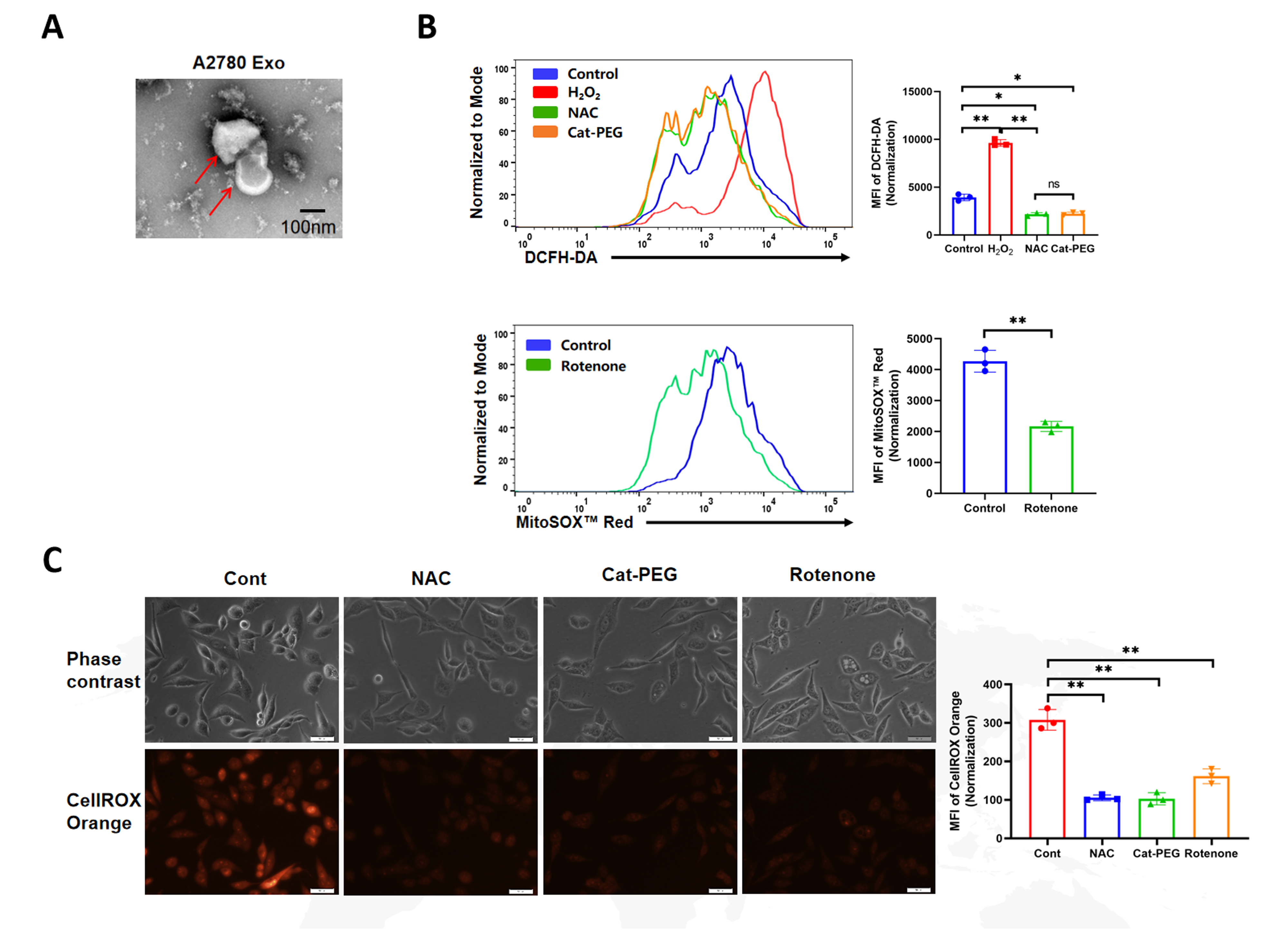 Fig.S1 ROS detection in cells treated with the ROS inhibitors.A representative transmission electron microscopes (TEM) image of purified A2780-derived exosomes.B. ROS levels in A2780 cells treated with H2O2 (100 μM), NAC (10 mM), catalase-PEG (250 U/ml), and rotenone (2.5 µM) for 4 hours were detected by flow cytometry using DCFH-DA or MitoSOXTM Red, respectively. C. ROS levels in A2780 cells treated with NAC, catalase-PEG, and rotenone were detected by fluorescent microscope using CellROX Orange. The fluorescent intensity was quantified using ImageJ software. Data are representative of 3 independent experiments. *p<0.05, **p<0.01. Scale bar = 50 µm.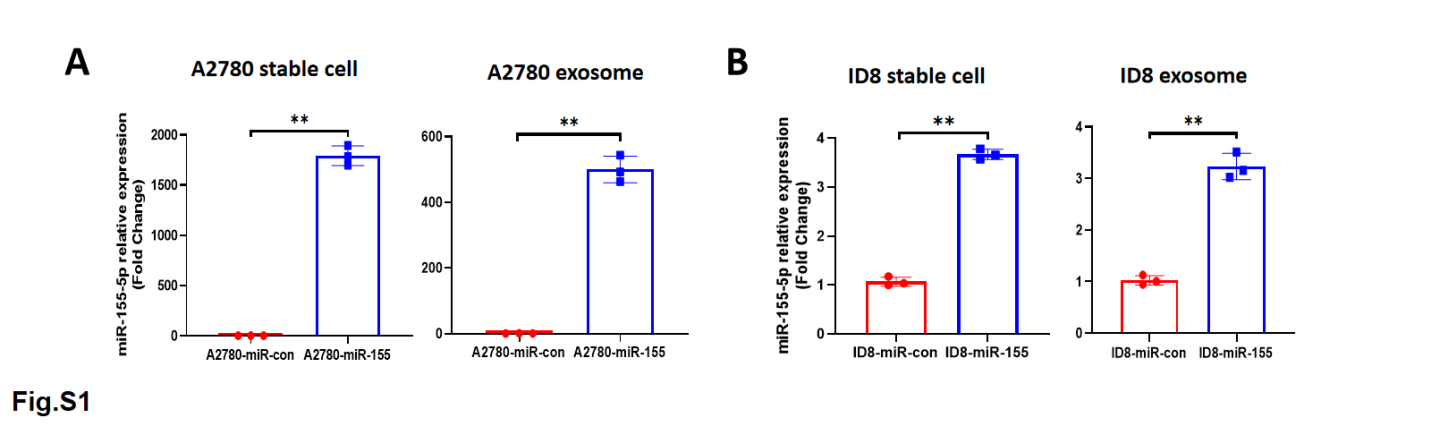 Fig.S2 Generation of A2780 cells stably expressing miR-155-5p. A. A2780 cells were transfected with a miR-155-5p expression plasmid followed by G418 selection. The expression levels of cellular and exosomal miR-155-5p were determined by RT-qPCR. B. ID8 mouse ovarian cancer cells were transfected with a miR-155-5p expression plasmid followed by G418 selection. The expression levels of cellular and exosomal miR-155-5p were determined by RT-qPCR. Data are representative of 3 independent experiments. *p<0.05, **p<0.01. 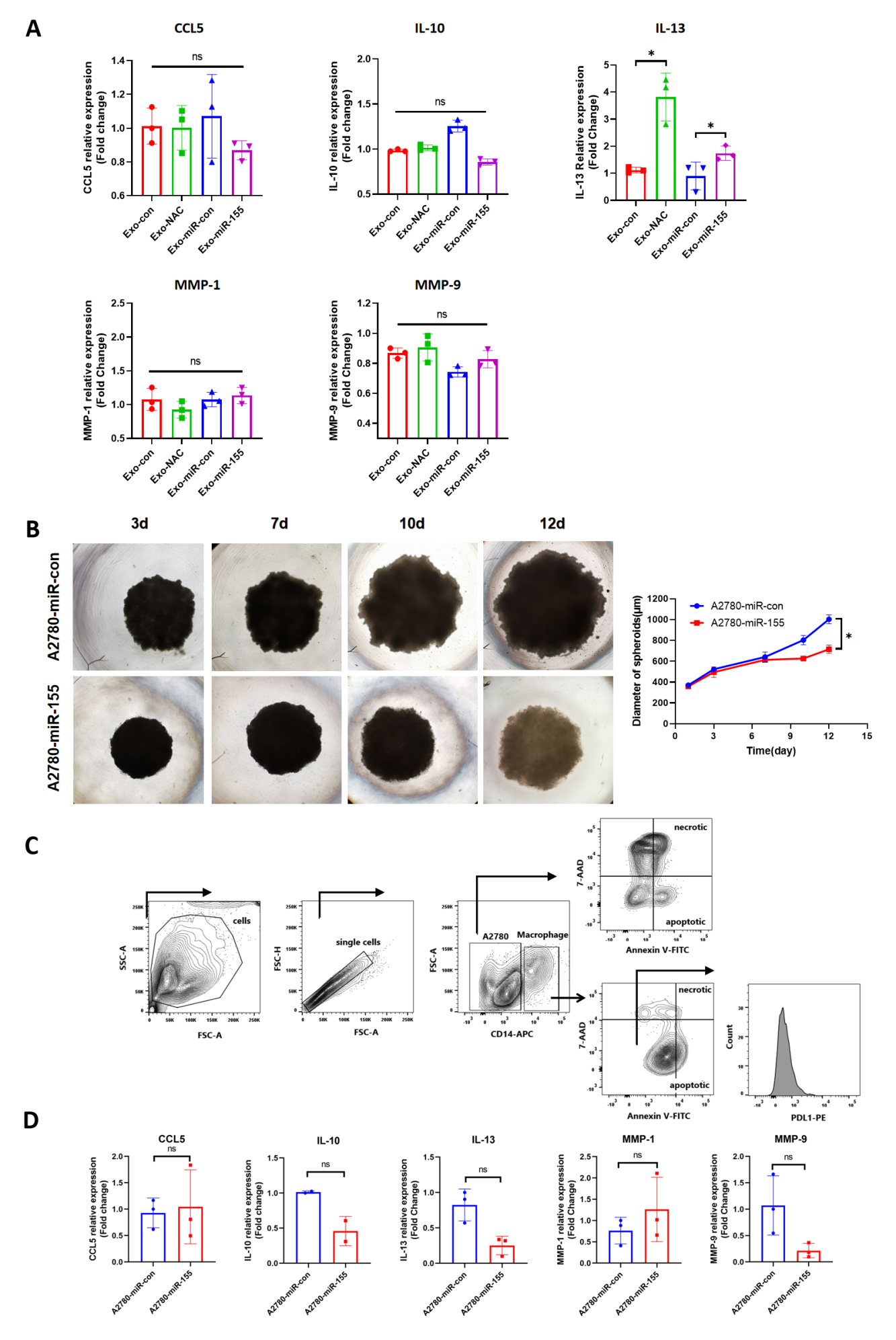 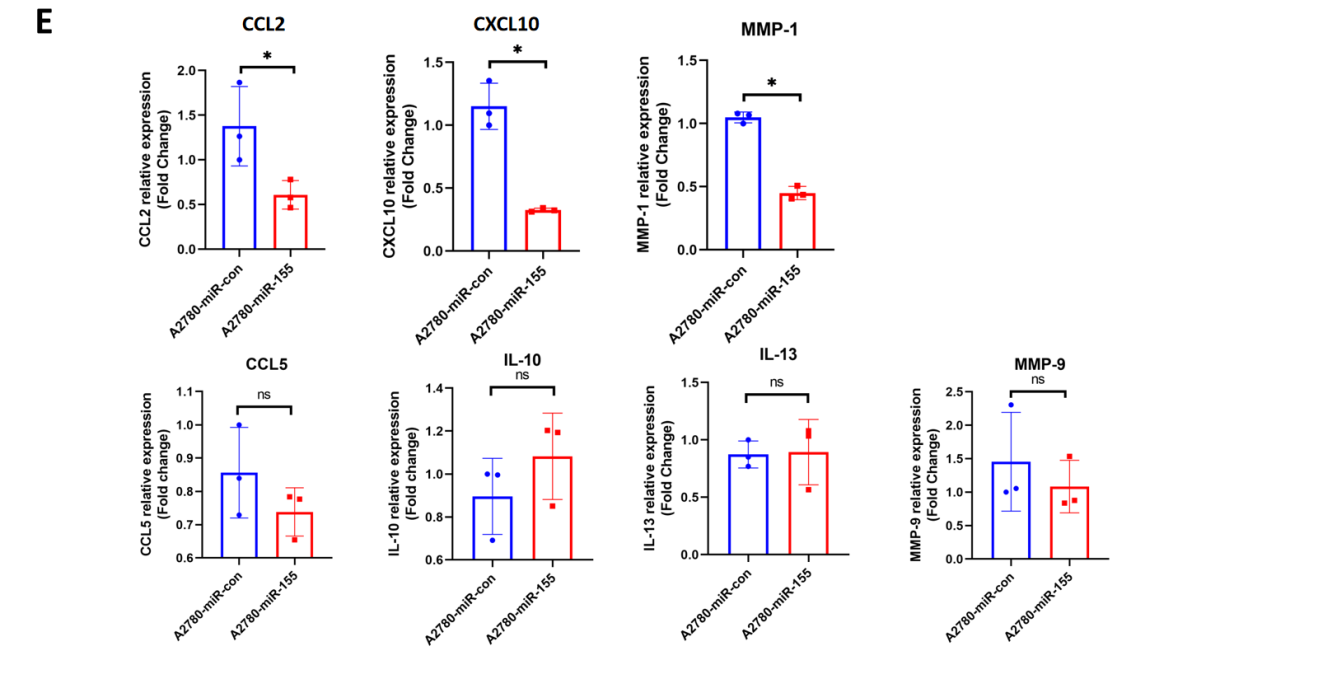 Fig.S3 Co-culture of A2780 tumor spheroids and macrophagesA. Chemokines expressions in macrophages in migration assay treated with Exo-cont / Exo-NAC or Exo-miR-con / Exo-miR-155 were determined by RT-qPCR. Data are representative of 3 independent experiments. *p<0.05, **p<0.01. B. Tumor spheroids were generated by A2780-miR-con and A2780-miR-155 cells. The diameter of spheroids was measured at 3d, 7d, 10d and 12d, respectively. C-D. 1×105 macrophages were added per well after tumor spheroids formation. The percentages of apoptotic cells were analyzed by 7-AAD and Annexin V staining. The macrophages were further sorted for PD-L1 expression (C). The CD14 positive infiltrated macrophages were isolated from 3D co-culture model using fluorescence-activated cell sorting (FACS). The expression levels of CCL5, IL-10, IL-13, MMP-1, MMP-9 were measured by RT-qPCR (D).E. A2780 cells were isolated from single cell suspension of the formed spheroids and infiltrated macrophages by FACS. RT-qPCR was performed to measure the mRNA level of chemokines in A2780 cells. Data are representative of 3 independent experiments. *p<0.05, **p<0.01.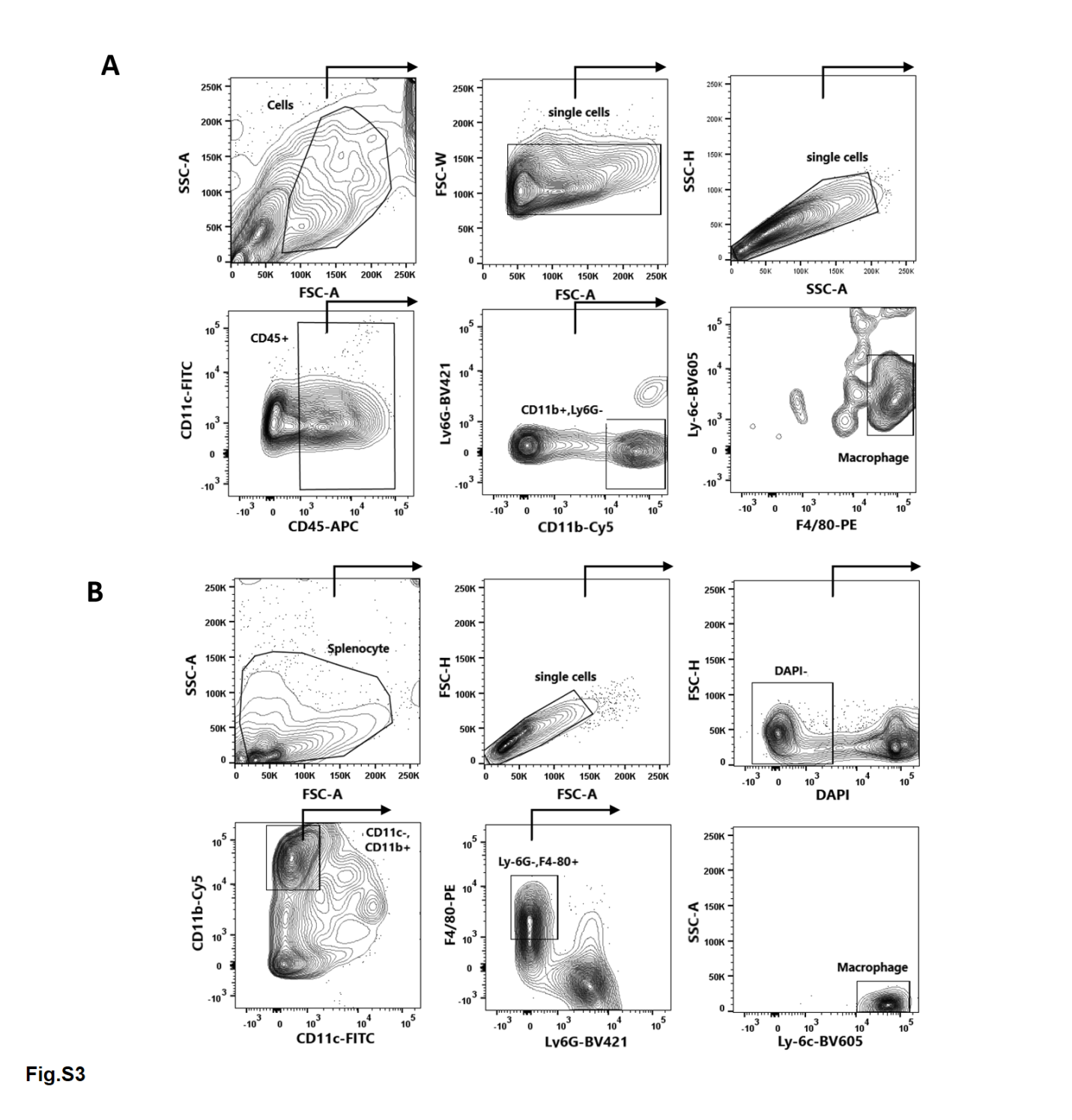 Fig.S4 Gating strategy for tumor infiltrated macrophages and spleen macrophages via flow cytometry. A. Single cell suspensions from tumors were first gated using FSC and SSC, and then gated for CD45+ immune cells. Macrophages and monocytes were defined as CD11b+Ly6G- cells, which were further gated on F4/80 high macrophages.B. After defining live cells from spleen as DAPI-, CD11b+CD11c high dendritic cells were then excluded followed by the exclusion of Ly6G+ neutrophils. Macrophages were further gated as F4/80 high Ly6C+.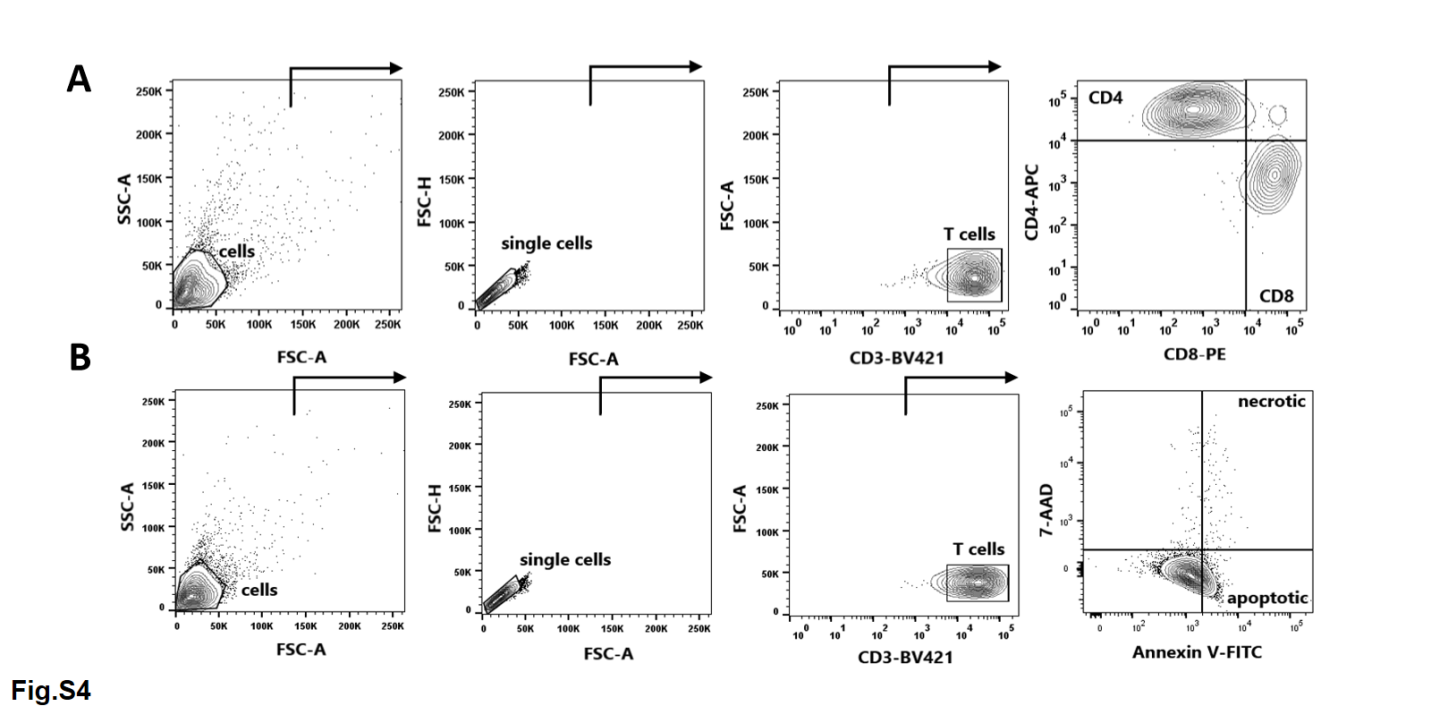 Fig.S5 Flow cytometric gating strategy for detection of percentage and apoptosis of T cells A. The lymphocytes were determined by the forward and side scatter profile, and the CD3+ T cells were then further identified and gated CD4+ helper T cells and CD8+ cytotoxic T cells. B. CD3+ T cells were gated followed by analysis of Annexin- V versus 7-AAD. Annexin- V + 7-AAD- cells were defined as apoptotic cells, and Annexin- V + 7-AAD+ cells were defined as necrotic cells.Supplementary Table 1. Primer sequences for real-time quantitative PCRSupplementary Table 2. Information of antibodiesGeneForward primerReverse primerPre-miR-1555'-TAATCGTGATAGGGGTTT-3'5'-GGAGTCAGTTGGAGGC-3'Dicer5'-TGCTATGTCGCCTTGAATGTT-3'5'-AATTTCTCGATAGGGGTGGTCTA-3'CCL25'-CAGCCAGATGCAATCAATGCC-3'5'-TGGAATCCTGAACCCACTTCT-3'CCL55'-CCAGCAGTCGTCTTTGTCAC-3'5'-CTCTGGGTTGGCACACACTT-3'CXCL105'-GTGGCATTCAAGGAGTACCTC-3'5'-TGATGGCCTTCGATTCTGGATT-3'IL-105'-ATGCCCCAAGCTGAGAACCAAGACCCA-3'5'-TCTCAAGGGGCTGGGTCAGCTATCCCA-3'IL-135'-GAGTGTGTTTGTCACCGTTG-3'5'-TACTCGTTGGTCGAGAGCTG-3'MMP-15'-CAGAGATGAAGTCCGGTTTTTC-3'5'-GGGGTATCCGTGTAGCACAT-3'MMP-95'-GAACCAATCTCACCGACAGG-3'5'-GCCACCCGAGTGTAACCATA-3'TNF-α5'-GAGGCCAAGCCCTGGTATG-3'5'-CGGGCCGATTGATCTCAGC-3'IFN-γ5'-TCGGTAACTGACTTGAATGTCCA-3'5'-TCGCTTCCCTGTTTTAGCTGC-3'IL-25'-CCTTGCACTTCTGAAGAGATTGA-3'5'-ACAGGGCCATCATAAAAGAGGT-3'Gapdh5'-GTCTCCTCTGACTTCAACAGCG-3'5'-ACCACCCTGTTGCTGTAGCCAA-3'AntibodyProvider Applicationanti-human-CalnexinSanta Cruz, TX,USA WBanti-human-CD63Novus, CO,USAWBanti-human-CD81Novus, CO,USAWBanti-human-CD163Abcam, Cambridge, UKWBanti-human-CD206Abcam, Cambridge, UKWBanti-human-PD-L1Cell Signaling Technology, MA USAWBanti-human PD-L1-PEBiolegend, CA, USAFCM,FACSanti-human CD14-APCeBioscience, Frankfurt, GermanyFCM,FACSanti-human Annexin V-FITCThermo Fisher  ScientificFCM,FACS7-AADBiolegend, CA, USAFCM,FACSanti-human CD3-BV421Biolegend, CA, USAFCM,FACSanti-human CD4-APCThermo Fisher ScientificFCM,FACSanti-human CD8-PEThermo Fisher ScientificFCM,FACSanti-mouse CD45-APCeBioscience, Frankfurt, GermanyFCM,FACSanti-mouse CD11c-FITCBiolegend, CA, USAFCM,FACSanti-mouse CD11b-Cy5eBioscience, Frankfurt, GermanyFCM,FACSanti-mouse Ly6G-BV421Biolegend, CA, USAFCM,FACSanti-mouse F4-80-PE eBioscience, Frankfurt, GermanyFCM,FACSanti-mouse Ly6C-BV605 Biolegend, CA, USAFCM,FACSanti-mouse CD3-BV421Biolegend, CA, USAFCM,FACSanti-mouse CD4-APCThermo Fisher Scientific, MA,USAFCM,FACSanti-mouse CD8-PE Thermo Fisher Scientific, MA,USAFCM,FACSDCFH-DA Redox ProbeG-Biosciences, MO,USAFCMMitoSOX™ RedThermo Fisher Scientific, MA,USAFCMCD3 ultra-leaf purified antibodyBiolegend, CA, USAStimulationCD28 ultra-leaf purified antibodyBiolegend, CA, USAStimulationanti-mouse-PDL1Bio X cell, USABlockingRat IgG isotype controlBio X cell, USABlockinganti-mouse-F4/80Cell Signaling Technology, MA USAIHCanti-mouse-PDL1Cell Signaling Technology, MA USAIHC